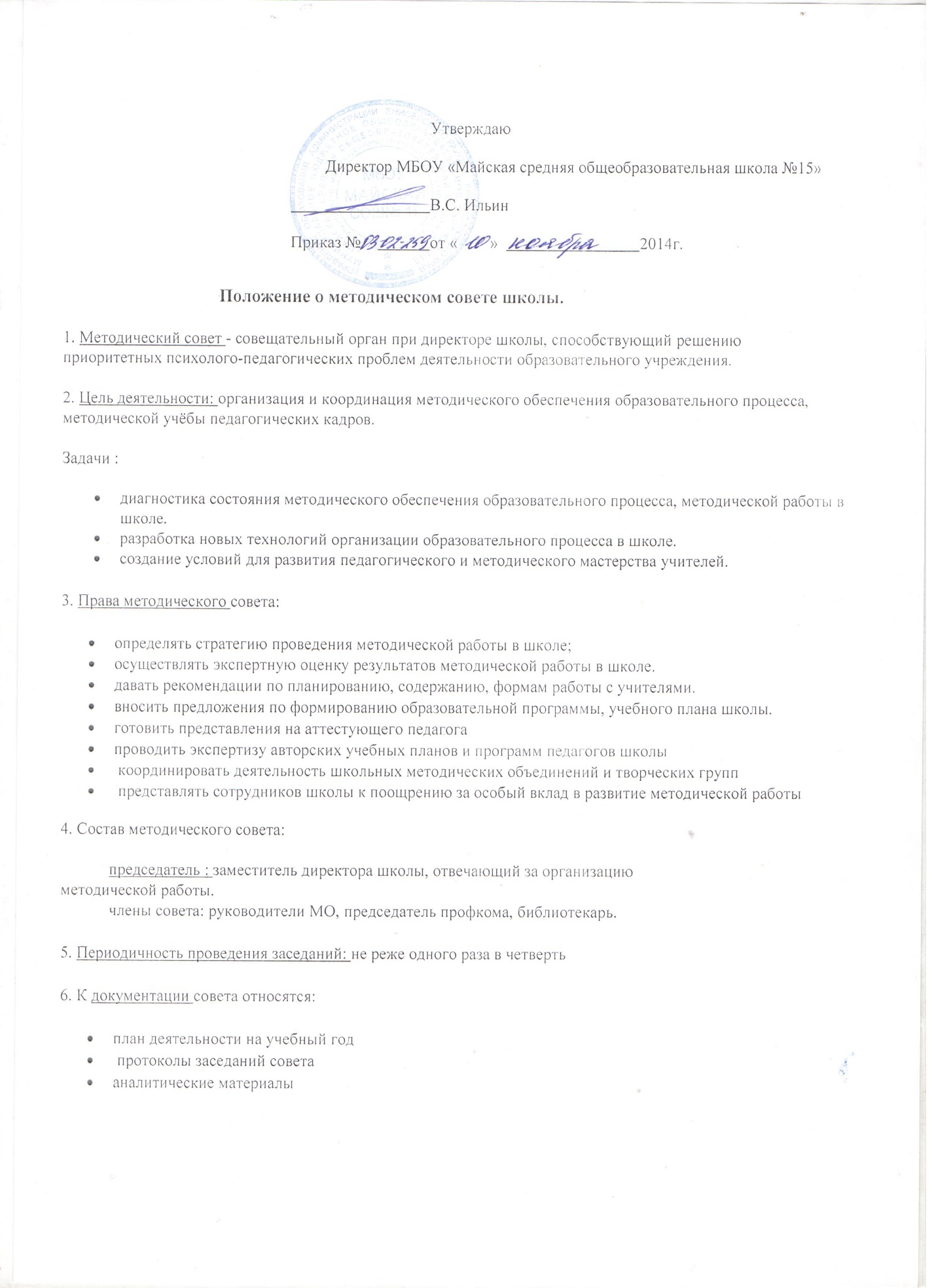 Утверждаю:Директор МБОУ «Майская средняя общеобразовательная школа №15»				В.С. ИльинПриказ №		от «        »  			2014г.  Положение о методическом совете школы.1. Методический совет - совещательный орган при директоре школы, способствующий решению                   приоритетных психолого-педагогических проблем деятельности образовательного учреждения.2. Цель деятельности: организация и координация методического обеспечения образовательного процесса, методической учёбы педагогических кадров.Задачи :диагностика состояния методического обеспечения образовательного процесса, методической работы в школе.разработка новых технологий организации образовательного процесса в школе.создание условий для развития педагогического и методического мастерства учителей.3. Права методического совета:определять стратегию проведения методической работы в школе;осуществлять экспертную оценку результатов методической работы в школе.давать рекомендации по планированию, содержанию, формам работы с учителями.вносить предложения по формированию образовательной программы, учебного плана школы.готовить представления на аттестующего педагога проводить экспертизу авторских учебных планов и программ педагогов школы координировать деятельность школьных методических объединений и творческих групп представлять сотрудников школы к поощрению за особый вклад в развитие методической работы4. Состав методического совета:	председатель : заместитель директора школы, отвечающий за организациюметодической работы.	члены совета: руководители МО, председатель профкома, библиотекарь.5. Периодичность проведения заседаний: не реже одного раза в четверть6. К документации совета относятся:план деятельности на учебный год протоколы заседаний совета аналитические материалыУтверждаю:Директор МБОУ «Майская средняя общеобразовательная школа №15»				В.С. ИльинПриказ №		от «        »  			2014г.  Типовое положение о родительском комитете общеобразовательной школыРодительские комитеты создаются в целях содействия школе и семье, в осуществлении общего среднего образования детей и молодежи, обеспечении глубоких и прочных знаний у уч-ся основ наук, воспитании у школьников высоких нравственных качеств, сознательного отношения к труду, ответственности, организованности и дисциплинированности, культуры поведения, в эстетическом, физическом воспитании уч-ся, охране их здоровья.Родительский комитет школы и классные родительские комитеты руководствуются в своей работе Положением о родительском комитете общеобразовательной школы, планом работы школы, решениями родительских собраний, рекомендациями педсовета, директора школы и классных руководителей. 1. Задачи и содержание работы родительских комитетов.Родительские комитеты призваны:укреплять связь семьи, школы, трудовых коллективов и общественности в целях обеспечения единства воспитательного воздействия на детей и повышения его результативности, активно содействовать семье и школе в воспитании детей и подростков;принимать активное участие в деятельности школы по формированию у школьников внутренней потребности жить и действовать по принципам морали и нравственности, воспитания у детей сознательной дисциплины, культуры поведения, заботливого отношения к родителям и старшим;оказывать всемерное содействие повышению авторитета учителя, помогать школе и семье в воспитании ответственного отношения к учебе, привитии навыков учебного труда, формировании разумных потребностей у детей, в организации содержательного досуга школьников;оказывать помощь семье в создании необходимых условий для своевременного получения             детьми среднего общего образования;способствовать развитию навыков самообслуживания, совершенствованию трудового воспитания подростков в школе и семье, организации их общественно-полезного, производительного труда и профессиональной ориентации;оказывать помощь школьникам в выборе пути завершения среднего образования, будущей профессии с учетом их наклонностей и способностей, пожеланий родителей, рекомендаций педсовета;